JELOVNIK  ZA  STUDENI  2021.g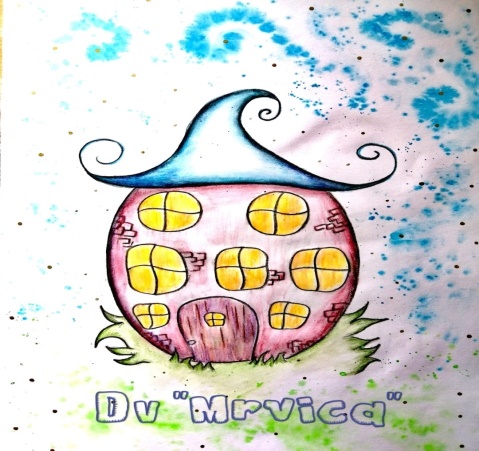 10-satni boravak  i jaslicePONEDJELJAKZajutrak:   griz na mlijeku s čokoladom/kukuruzne pahuljice,mlijeko,medDoručak:   kakao, maslac, džem, kruh polubijeli / voćeRučak:       varivo od graha s ječmom i rolanom lopaticom, voćni sok, kruh polubijeliUžina:        čokoladni pudingUTORAKZajutrak:  griz na mlijeku s čokoladom/kukuruzne pahuljice,mlijeko,medDoručak:  mlijeko, sirni namaz, kruh polubijeli / voćeRučak:      juha od teleće koljenice, tjestenina s mljevenim mesom, parmezan, zelena salataUžina:       pita od jabukaSRIJEDAZajutrak:   griz na mlijeku s čokoladom/kukuruzne pahuljice, mlijeko, medDoručak:   voćni čaj, namaz od slanutka / gauda sir,  kruh polubijeli / voćeRučak:       juha od buće, pečena koka, pirjani grašak i mrkvica, kruh polubijeliUžina:        mandarina, jabukaČETVRTAKZajutrak:   griz na mlijeku s čokoladom/kukuruzne pahuljice, mlijeko, medDoručak:   kakao, pureća šunka, polubijeli kruh / voćeRučak:       varivo od slanutka,mrkve,krumpira s ječmom i junetinom, voćni sok, kruh polubijeliUžina:        kakao kocke, mlijekoPETAKZajutrak:    griz na mlijeku s čokoladom/kukuruzne pahuljice,mlijeko,medDoručak:    bijela kava, namaz lino lada / voćeRučak:         juha od brokule, rižoto sa lignjama, cikla salata, kruh polubijeliUžina:         probiotički jogurt, dječji keksD.V. Mrvica zadržava pravo izmjene jelovnika u slučaju nemogućnosti osiguranja predviđenih namirnica u dogovoru s ravnateljicom.Jelovnik za naše najmlađe korisnike – jaslice, može se razlikovati od jelovnika za ostalu djecu.Supetar, 02.11.2021.